GUVERNUL ROMÂNIEI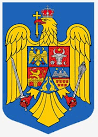 HOTĂRÂREprivind declanşarea procedurii de expropriere a imobilelor proprietate privată situate pe amplasamentul lucrării de utilitate publică de interes naţional „Modernizarea liniei CF  București Nord – Jilava - Giurgiu Nord - Giurgiu Nord Frontieră”. Lotul 1: „Redeschiderea circulației feroviare pe pod, peste râul Argeș între Vidra și Comana” pe raza localităților Comana, din județul Giurgiu și Vidra, din județul Ilfov.                În temeiul art. 108 din Constituţia României, republicată, art. 5 alin. (1) din Legea nr. 255/2010 privind exproprierea pentru cauză de utilitate publică, necesară realizării unor obiective de interes naţional, judeţean şi local, cu modificările şi completările ulterioare şi având în vedere dispoziţiile Hotărârii Guvernului nr. 1012/2020 pentru aprobarea indicatorilor tehnico-economici ai obiectivului de investiţii ”Modernizarea liniei CF  București Nord – Jilava - Giurgiu Nord - Giurgiu Nord Frontieră”. Lotul 1: „Redeschiderea circulației feroviare pe pod, peste râul Argeș între Vidra și Comana”, lucrare de utilitate publică de interes național.Guvernul României adoptă prezenta hotărâreArt. 1 - Se aprobă amplasamentul lucrării de utilitate publică de interes naţional ”Modernizarea liniei CF  București Nord – Jilava - Giurgiu Nord - Giurgiu Nord Frontieră”. Lotul 1: „Redeschiderea circulației feroviare pe pod, peste râul Argeș între Vidra și Comana” pe raza localităților Comana, din județul Giurgiu și Vidra, din județul Ilfov, prevăzut în anexa nr. 1  la prezenta hotărâre, conform variantei finale a studiului de fezabilitate.            Art. 2 – (1) Se aprobă declanşarea procedurilor de expropriere a imobilelor proprietate privată care constituie coridorul de expropriere al lucrării de utilitate publică de interes naţional ”Modernizarea liniei CF  București Nord – Jilava - Giurgiu Nord - Giurgiu Nord Frontieră”. Lotul 1: „Redeschiderea circulației feroviare pe pod, peste râul Argeș între Vidra și Comana” aflate pe raza localităților Comana, din județul Giurgiu și Vidra, din județul Ilfov, expropriator fiind Statul Român, reprezentat de Ministerul Transporturilor și Infrastructurii, prin Compania Naţională de Căi Ferate "C.F.R." - S.A. 	(2) Se aprobă lista cuprinzând imobilele proprietate privată supuse exproprierii potrivit alin. (1), situate pe raza localităților Comana, din județul Giurgiu și Vidra, din județul Ilfov, proprietarii sau deținătorii acestora, precum și sumele individuale aferente despăgubirilor, prevăzută în anexa nr.2 la prezenta hotărâre.Art. 3 – (1) Sumele individuale estimate de expropriator, aferente despăgubirilor pentru imobilele proprietate privată, situate pe amplasamentul prevăzut la art. 1, care fac parte din coridorul de expropriere al lucrării de utilitate publică de interes naţional ”Modernizarea liniei CF  București Nord – Jilava - Giurgiu Nord - Giurgiu Nord Frontieră”. Lotul 1: „Redeschiderea circulației feroviare pe pod, peste râul Argeș între Vidra și Comana”, pe raza localităților Comana, din județul Giurgiu și Vidra, din județul Ilfov, sunt în cuantum de 332,1 mii lei și sunt alocate de la bugetul de stat, prin bugetul ministerului, în condițiile legii, de la capitolul 84.01 "Transporturi", subcapitolul 04 "Transport feroviar", titlul 58 "Proiecte cu finanțare din fonduri externe nerambursabile aferente cadrului financiar 2014 - 2020", articolul 58.03 ”Programe din Fondul de Coeziune – FC”.(2) -  Sumele individuale prevăzute la alin.(1) se virează de către Ministerul Transporturilor și  Infrastructurii, într-un cont de trezorerie, deschis pe numele Companiei Naționale de Căi Ferate ”C.F.R.” – S.A., în termen de cel mult 30 de zile de la data solicitării acestora, conform prevederilor art.4, alin.(8) din Hotărârea de Guvern nr.53/2011 pentru aprobarea Normelor metodologice de aplicare a Legii nr.255/2010 privind exproprierea pentru cauză de utilitate publică, necesară realizării unor obiective de interes național, județean și local, urmând ca acestea să fie puse la dispoziția proprietarilor/deținătorilor de imobile proprietate privată, situate pe amplasamentul lucrării de utilitate publică, prevăzut la art. 1, care fac parte din coridorul de expropriere al lucrării de utilitate publică de interes naţional, în vederea efectuării plății despăgubirilor în cadrul procedurilor de expropriere, în condițiile legii.Art. 4 - Ministerul Transporturilor și Infrastructurii, prin Compania Națională de Căi Ferate ”C.F.R.” – S.A. răspunde de realitatea datelor înscrise în lista cuprinzând imobilele proprietate privată situate pe amplasamentul prevăzut la art. 1, de corectitudinea datelor înscrise în documentele care au stat la baza stabilirii acestora, precum şi de modul de utilizare, în conformitate cu dispoziţiile legale, a sumei alocate potrivit prevederilor prezentei hotărâri.Art. 5 - Planurile cu amplasamentul lucrării de utilitate publică de interes naţional se aduc la cunoştinţa publică prin afişare la sediul consiliilor locale implicate și, respectiv, prin afişare pe pagina proprie de internet a expropriatorului, în condițiile legii.    	Art. 6 - Anexele nr. 1 şi 2 fac parte integrantă din prezenta hotărâre. PRIM-MINISTRU FLORIN – VASILE CÎȚU*) Anexa nr. 1 se comunică persoanelor fizice şi juridice interesate, la solicitarea acestora, de către Compania Naţională de Căi Ferate "CFR" - S.A., care este depozitarul acesteia, imposibilitatea publicării în Monitorul Oficial al României, Partea I, a hărţii topografice fiind determinată de impedimente de natură tehnico - redacţională.